Are you looking for affordable housing?  Are you looking to donate gently used household items?  Are you looking for some fun up-cycled furniture?  Are you looking to volunteer for a meaningful cause?  Do you like staging furniture and moving things around?  Do you want to learn about home building and maintenance?  Do you have a home that needs repair and you are already burdened with other costs and don’t know how you will pay for it?  Habitat has three programs that offer all kinds of stuff!  EVERYONE can Shop- Donate-Volunteer anytime they want with Habitat’s ReStore!Or… apply to one of our home programs if you need affordable housing!  We build new homes or have a program to help you with the cost of home repairs of the home you already own!  We are here to help!Check to see if your income is at or below any of the categories belowNOTE:  Income includes SSI, AFDC and food stamps.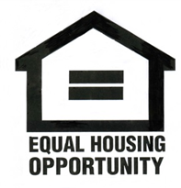 